andrej rozman rozaMLEČNA HRANA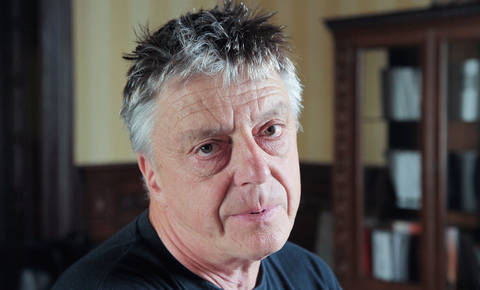 mala mlečnozoba maramleka in masla sploh ne mara,jogurt se ji grozno gnusi,sira niti ne pokusi							          Andrej Rozman Rozamama pravi Hrana iz mleka je pomembna za človeka!In brez sira, skute, maslamajhna boš, še ko boš zrasla!mara pa tolaži mamopa saj maram mlečno hrano.ti pozabljaš, da k njej spadatudi mleča čokolada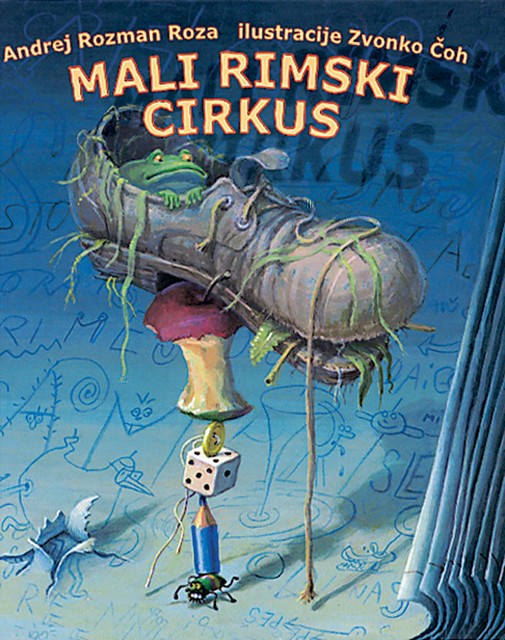 Vir: Andrej Rozman Roza: Mali rimski cirkus, MK, Ljubljana, 2013.